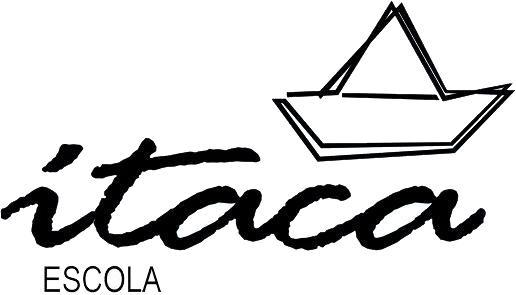 QUOTA ESCOLAR CURS 2023-2024Benvolgudes famílies,La quota escolar per al curs 2023-24 és de 150€ per a tots els cursos des de I3 fins a 6è. Aquesta quota es podrà pagar íntegrament (150€) fins el dia 14 de juliol. Si opteu per fer el pagament fraccionat cal que feu un primer pagament de 90 € abans del 14 de juliol i un segon pagament de 60€ abans del 30 de novembre de 2023.Es pot fer el pagament per transferència bancària al compte:ES04  0081  1661  78  0001108721A través dels caixers de Banc Sabadell:
Quan feu l’ingrés, recordeu de posar el nom, cognoms i curs de l’alumne/a i guardar el comprovant de l’operació.Per qualsevol dubte o aclariment podeu posar-vos en contacte amb nosaltres.Atentament,l'Equip DirectiuDESPESES QUOTA ESCOLAR CURS 2023-24Materia d’ús diari: llapis, colors, gomes d’esborrar, maquinetes, retoladors, bolígrafs, material d’expressió plàstica, estoigs, fundes de plàstic, carpetes...Material didàctic:  per les aules, tallers, ambients i especialitats.Jocs i joguines per a les aules i per al pati.Fotocòpies i paperLlibres per les carpetes viatgeres Biblioteca: llibres i revistes per anar ampliant o reposant el fons de la biblioteca de l’escola.Activitats PAE i PAL són aquelles activitats que formen part del Programa d’Animació Educativa de l’ajuntament de Vilanova i la Geltrú i Programa d’Animació Lectora. Algunes es fan a la mateixa escola i altres impliquen el desplaçament del grup però no són gratuïtes.Arts escèniques i audiovisualsConvivència, ciutadania, diversitatEducació ambientalEsports: tast de volei, iniciació a l’hàndbolPatrimoni, museus, bibliotequesSalut (tastaolletes, cric-croc, juguem amb els aliments, dieta mediterrània)Tecnològic Programació del Consell Esportiu del Garraf: jocs d’arreu, tradicionals, cooperatius, mini olimpíades, jocs col·lectius, circuït d’orientació.Tallers i activitats a l’escola: són tots aquells tallers que fan a l’escola professionals externs i que no depenen del programa PAE de l’Ajuntament (bioioga, escacs, ràdio, escalada, teatre en anglès, taller Kapla, activitats d’expressió musical i d’altres activitats artístiques amb el Taller dels Sentits.Autocars: Els transports tant de les sortides del PAE com els  d’aquelles activitats que, tot i essent gratuïtes, requereixen el desplaçament de l’alumnat.Varis:Altres despeses diverses vinculades al Projecte Educatiu de Centre.Quadernets d’anglès de 5è i 6èAgendes de cicle mig i cicle superiorLlibres de lectura col·lectivaLlibres del projecte de Filosofia 3-18Renting de chrombooksServei de suport tècnic informàticQuota DinantiaMÉS OPERACIONSPAGAMENT TERCERS(PIN DE LA VOSTRA TARGETA)CODI ENTITAT : 4259ESCOLLIR L’OPCIÓ DEL MATERIAL DESITJADA:Quota material TOTAL 150€Quota material FRACCIONAT 90€